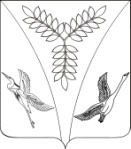 АДМИНИСТРАЦИЯ ЯСЕНСКОГО сельского ПОСЕЛЕНИЯ ЕйскОГО районА П О С Т А Н О В Л Е Н И Ест-ца  ЯсенскаяОб утверждении Устава Ясенского хуторского казачьего общества Ейского районного казачьего общества Отдельского казачьего общества – Ейский казачий отдел Кубанского войсковогоказачьего обществаВ соответствии с федеральными законами от 6 октября                                  2003 года № 131-ФЗ «Об общих принципах организации местного самоуправления в Российской Федерации», от 5 декабря 2005 года № 154-ФЗ «О государственной службе российского казачества», пунктами 3.2-3.5 Указа Президента Российской Федерации от 15 июня 1992 года № 632 «О мерах по реализации Закона Российской Федерации «О реабилитации репрессированных народов» в отношении казачества», приказом Федерального агентства по  делам национальностей                                              от 6 апреля 2020 года № 45 «Об утверждении  Типового положения о согласовании и утверждении уставов казачьих обществ», статьей 59 Устава Ясенского сельского поселения Ейского района, постановления администрации Ясенского сельского поселения Ейского района от 23 декабря 2020 года № 102 «О порядке согласования и утверждения Устава казачьего общества на территории  Ясенского сельского поселения Ейского района,                              п о с т а н о в л я ю:1. Утвердить Устав Ясенского хуторского казачьего общества Ейского казачьего общества Отдельского казачьего общества – Ейский казачий отдел Кубанского войскового казачьего общества» (прилагается).2. Общему отделу администрации Ясенского сельского поселения Ейского района (Вязьмина) опубликовать настоящее постановлении на официальном сайте Ясенского сельского поселения Ейского района в информационно – телекоммуникационной сети «Интернет».3. Контроль за выполнением настоящего постановления оставляю за собой.4. Настоящее постановление вступает в силу со дня официального обнародования.Глава Ясенского сельскогоПоселения Ейског орайона                                                              И.П. Ивасенко УСТАВЯсенского хуторского казачьего общества Ейского районного казачьего обществаОтдельского казачьего общества – Ейский казачий отделКубанского войскового казачьего общества2022 годI. Общие положенияНастоящий Устав распространяется на Ясенское хуторское казачье общество Ейского районного казачьего общества Отдельского казачьего общества – Ейский казачий отдел Кубанского войскового казачьего общества (далее по тексту – казачье общество) – первичное объединение граждан Российской Федерации – жителей Ясенского сельского поселения Ейского района, объединившихся на основе общности интересов в целях возрождения российского казачества, защиты его прав, сохранения традиционных образа жизни, хозяйствования и культуры российского казачества в соответствии с законодательством Российской Федерации.Казачье общество имеет полное и сокращённое наименование на русском языке.Полное наименование: Ясенское хуторское казачье общество Ейского районного казачьего общества Отдельского казачьего общества – Ейский казачий отдел Кубанского войскового казачьего общества.Сокращённые наименования: Ясенское хуторское казачье общество, Ясенское ХКО.Место нахождения органов казачьего общества: Краснодарский край, Ейский район, станица Ясенская.Казачье общество осуществляет свою деятельность на территории Ясенского сельского поселения Ейского района.Деятельность казачьего общества осуществляется на основе принципов добровольности, равноправия, самоуправления, законности, гласности, уважения прав и свобод человека и гражданина, сохранения и развития традиций российского казачества, а также подконтрольности и подотчётности в соответствии с законодательством Российской Федерации.Правовую основу деятельности казачьего общества составляют: Конституция Российской Федерации, федеральные законы, нормативные правовые акты Президента Российской Федерации, нормативные правовые акты Правительства Российской Федерации, иные нормативные правовые акты Российской Федерации по вопросам российского казачества, нормативные правовые акты Краснодарского края, нормативные правовые акты муниципального образования Ейский район, нормативные правовые акты Ясенского сельского поселения Ейского района, нормативные правовые акты Всероссийского казачьего общества, нормативные правовые акты Кубанского войскового казачьего общества (далее по тексту – Кубанское казачье войско), нормативные правовые акты Отдельского казачьего общества – Ейский казачий отдел Кубанского войскового казачьего общества (далее по тексту – Ейский казачий отдел), нормативные правовые акты Ейского районного казачьего общества Отдельского казачьего общества – Ейский казачий отдел Кубанского войскового казачьего общества (далее по тексту – Ейское районное казачье общество), а также настоящий Устав.Казачье общество имеет печать со своим полным наименованием на русском языке, штампы, бланки и другую необходимую для его деятельности атрибутику.Казачье общество может использовать символику Всероссийского казачьего общества, Кубанского казачьего войска, Ейского казачьего отдела, Ейского районного казачьего общества в порядке и случаях, установленных законодательством Российской Федерации, а также нормативными правовыми актами вышеуказанных казачьих обществ.Казачье общество является юридическим лицом – некоммерческой организацией и может иметь собственное имущество, самостоятельный баланс, расчётный и иные счета в банках и других кредитных организациях. Казачье общество отвечает по своим обязательствам своим имуществом, может от своего имени приобретать и осуществлять имущественные и неимущественные права, нести обязанности, быть истцом и ответчиком в суде.Лицо, срок полномочий которого как атамана казачьего общества истёк или полномочия которого как атамана казачьего общества досрочно прекращены, обязано передать по акту приёма-передачи вновь избранному и утверждённому в установленном порядке атаману казачьего общества либо временно исполняющему обязанности атамана казачьего общества все имеющиеся в распоряжении этого лица документы, касающиеся деятельности казачьего общества, включая документы, подтверждающие государственную регистрацию, постановку на налоговый учёт и внесение казачьего общества в государственный реестр казачьих обществ в Российской Федерации, в течение пяти календарных дней со дня вступления в должность вновь избранного атамана казачьего общества или назначения временно исполняющего обязанности атамана казачьего общества.До момента передачи указанных выше документов казачьего общества ответственность (в том числе имущественную) за сохранность и соблюдение порядка их использования несёт лицо, срок полномочий которого как атамана казачьего общества истёк или полномочия которого как атамана казачьего общества досрочно прекращены.II. Деятельность казачьего обществаЦелями деятельности казачьего общества являются:становление, развитие и консолидация российского казачества;сохранение традиционных образа жизни, форм хозяйствования и самобытной культуры российского казачества;повышение роли российского казачества в решении государственных и муниципальных задач;совершенствование механизма взаимодействия российского казачества с государственными органами, органами местного самоуправления и организациями.Для достижения указанных целей казачье общество вправе:участвовать в реализации государственной политики Российской Федерации в отношении российского казачества;взаимодействовать с федеральными органами государственной власти, органами государственной власти субъектов Российской Федерации, иными государственными органами, органами местного самоуправления, с казачьими обществами и организациями по вопросам развития российского казачества;участвовать в реализации государственных и муниципальных программ и проектов;обеспечивать информационную открытость деятельности российского казачества;организовывать деятельность казачьего общества осуществляемую на основе договоров (соглашений), заключённых с федеральными органами исполнительной власти и (или) их территориальными органами, органами исполнительной власти субъектов Российской Федерации, органами местного самоуправления в соответствии с законодательством Российской Федерации;принимать меры, направленные на защиту прав и свобод, чести и достоинства членов казачьего общества;оказывать необходимую материальную и иную помощь семьям членов казачьего общества, призванных (поступивших) на военную службу, семьям погибших (умерших) членов казачьего общества, многодетным семьям, сиротам, инвалидам и пенсионерам;содействовать развитию межнациональных и межрелигиозных отношений;участвовать в развитии казачьих кадетских корпусов, а также образовательных учреждений, имеющих классы и группы казачьей направленности;обеспечивать культурное, духовное и нравственное воспитание членов казачьего общества, сохранение и развитие казачьих традиций и обычаев, организовывать мероприятия по военно-патриотическому воспитанию молодёжи, подготовку к военной службе и вневойсковую подготовку членов казачьих обществ во время их пребывания в запасе, вести культурно-массовую и спортивную работу;участвовать в развитии агропромышленного комплекса и сельских территорий, традиционных ремёсел, туризма;участвовать в поддержании и развитии международных связей с казачеством за рубежом в рамках реализации государственной политики Российской Федерации в отношении соотечественников за рубежом;оказывать содействие проживающим за рубежом соотечественникам из числа потомков казаков, в том числе в их добровольном возвращении в Российскую Федерацию;участвовать в предупреждении и ликвидации чрезвычайных ситуаций и ликвидации последствий стихийных бедствий, в подготовке населения к преодолению последствий стихийных бедствий, экологических, техногенных и иных катастроф, к предотвращению несчастных случаев;оказывать помощь пострадавшим в результате стихийных бедствий, экологических, техногенных и иных катастроф, социальных, национальных, религиозных конфликтов, беженцам и вынужденным переселенцам;участвовать в охране окружающей среды и защите животных;участвовать в охране и содержании в соответствии с установленными требованиями объектов (в том числе зданий, сооружений) и территорий, имеющих историческое, культовое, культурное или природоохранное значение, а также мест захоронений;участвовать в мероприятиях, направленных на профилактику правонарушений и иных социально-опасных форм поведения граждан;осуществлять благотворительную деятельность, а также деятельность в области содействия благотворительности и добровольчества;осуществлять деятельность в области просвещения, науки, культуры, искусства, физической культуры и спорта, вести пропаганду здорового образа жизни, содействовать улучшению морально-психологического состояния граждан, духовному развитию личности;участвовать в мероприятиях по охране общественного порядка;организовывать мероприятия, направленные на пропаганду здорового образа жизни, профилактику и предупреждение наркомании и алкоголизма, и участвовать в таких мероприятиях;участвовать в мероприятиях по борьбе с распространением наркомании;содействовать в области образования;участвовать в защите государственной границы Российской Федерации;осуществлять социальную поддержку членов казачьего общества и членов их семей;создавать иные некоммерческие организации и хозяйствующие субъекты.Казачье общество представляет отчёты (информацию) о своей деятельности в соответствующие государственные органы в порядке и сроки, установленные законодательством Российской Федерации.Деятельность политических партий, иных организаций, преследующих политические цели, в казачьем обществе не допускается.III. Члены казачьего общества, их права и обязанностиЧленами (далее по тексту – казаки) казачьего общества являются: граждане Российской Федерации, достигшие 18-летнего возраста, вступившие в установленном порядке в казачье общество.Казаки казачьего общества в установленном порядке принимают на себя обязательства по несению государственной или иной службы.Казачье общество ведёт учёт своих казаков в установленном порядке.Основанием для вступления в казачье общество является письменное заявление гражданина на имя атамана этого казачьего общества.Порядок приёма граждан в казачье общество определяется правилами приёма граждан в первичные казачьи общества, устанавливаемыми Кубанским казачьим войском.Решения о приёме граждан в казачье общество и исключении из него принимаются высшим органом управления казачьего общества на основании их письменных заявлений, а также в случаях, установленных настоящим Уставом.Гражданам, изъявившим желание вступить в казачье общество, устанавливается испытательный срок, который не должен превышать трёх месяцев со дня подачи заявления на вступление гражданина в казачье общество.В период испытательного срока указанные граждане имеют право в определённых настоящим Уставом случаях участвовать в деятельности казачьего общества с правом совещательного голоса.Если гражданин, изъявивший желание вступить в казачье общество, успешно выполняет возложенные на него обязанности, он может быть признан высшим органом управления казачьего общества, выдержавшим испытание. Ограничения, связанные с испытательным сроком, прекращаются со дня признания гражданина, изъявившего желание вступить в казачье общество, выдержавшим испытание.В случае если гражданин, изъявивший желание вступить в казачье общество, в течение испытательного срока ненадлежащем образом выполнял возложенные на него обязанности, высший орган управления казачьего общества по представлению атамана этого казачьего общества принимает решение об отказе в приёме гражданина в казачье общество как не выдержавшего испытание.Со дня принятия решения о приёме гражданина в казачье общество, он является казаком казачьего общества, на него распространяются все права и обязанности, предусмотренные настоящим Уставом.Гражданину, принятому в казачье общество в установленном порядке, присваивается чин и выдаётся удостоверение казака.Казак казачьего общества может добровольно выйти из казачьего общества, подав письменное заявление на имя атамана казачьего общества.Права и обязанности казака казачьего общества прекращаются со дня подачи указанного заявления, за исключением случая, когда сведения о лице, выходящем из казачьего общества содержатся в едином государственном реестре юридических лиц. В таком случае права и обязанности казака казачьего общества прекращаются со дня внесения изменений в сведения о казачьем обществе, содержащиеся в едином государственном реестре юридических лиц.Казаки казачьего общества имеют право:избирать и быть избранными на выборные должности в органы казачьего общества;участвовать в уставной деятельности казачьего общества;носить в установленном порядке форму одежды и знаки различия по чинам членов казачьих обществ, внесённых в государственный реестр казачьих обществ в Российской Федерации;выступать в порядке, установленном настоящим Уставом, с инициативой о созыве заседаний органов казачьего общества;в случае изменения места жительства переходить в другое казачье общество по согласованию с атаманом указанного казачьего общества на основании отзыва атамана казачьего общества по прежнему месту жительства, предоставляющего возможность исключения назначения испытательного срока;участвовать в установленном порядке в управлении казачьим обществом, за исключением случаев, предусмотренных законодательством Российской Федерации и иными нормативными правовыми актами;в случаях и порядке, который предусмотрен законодательством, уставом казачьего общества и иными нормативными правовыми актами, казаками которого они являются, а также настоящим Уставом, на основании заявления поданного казаком на имя атамана казачьего общества, получать информацию о деятельности казачьего общества;реализовывать иные права, предусмотренные законодательством Российской Федерации, настоящим Уставом.Казаки казачьего общества обязаны:соблюдать законодательство Российской Федерации, уставы и иные нормативные правовые акты вышестоящих казачьих обществ, в состав которых входит казачье общество, настоящий Устав;точно и беспрекословно выполнять не противоречащие законодательству Российской Федерации, решениям высших органов управления соответствующих вышестоящих казачьих обществ, решениям органов управления соответствующих вышестоящих казачьих обществ и настоящему Уставу:-	решения высших органов управления вышестоящих казачьих обществ, в состав которых входит казачье общество;-	приказы и распоряжения атаманов вышестоящих казачьих обществ, а также решения советов атаманов вышестоящих казачьих обществ, в состав которых входит казачье общество;-	решения высшего органа управления казачьего общества;-	приказы и распоряжения атамана казачьего общества;обеспечивать сохранность удостоверения казака и его сдачу в установленном порядке;личным трудовым и материальным вкладом способствовать развитию и укреплению казачьего общества;активно участвовать в патриотическом воспитании молодых казаков, подготовке их к несению государственной или иной службы;хранить и развивать казачьи традиции и культуру, беречь честь и достоинство казака, крепить единство российского казачества;приумножать собственность казачьего общества и обеспечивать её сохранность;выполнять принятые на себя обязательства по несению государственной или иной службы;не разглашать конфиденциальную информацию о деятельности казачьего общества, а также вышестоящих казачьих обществ, в состав которых входит казачье общество;участвовать в принятии решений, без которых казачье общество, не может продолжать свою деятельность в соответствии с законодательством, если их участие необходимо для принятия таких решений;не совершать действия, заведомо направленные на причинение вреда казачьему обществу, а также вышестоящим казачьим обществам, в состав которых входит казачье общество;не совершать действий (бездействий), которые существенно затрудняют или делают невозможным достижение целей, ради которых создано казачье общество;нести и исполнять иные обязанности, предусмотренные законодательством Российской Федерации, уставами и иными нормативными правовыми актами вышестоящих казачьих обществ, в состав которых входит казачье общество, настоящим Уставом.Казаки казачьего общества, принявшие на себя обязательства по несению государственной или иной службы, обязаны приостановить своё членство в политических партиях, иных организациях, преследующих политические цели, не вправе вступать в них и принимать участие в их деятельности.Атаман казачьего общества обязан:обеспечивать выполнение обязательств по несению государственной или иной службы, принятых казаками казачьего общества;обеспечивать соблюдение настоящего Устава и уставов вышестоящих казачьих обществ, в состав которых входит казачье общество;точно и беспрекословно выполнять не противоречащие законодательству Российской Федерации, решениям высших органов управления соответствующих вышестоящих казачьих обществ, решениям органов управления соответствующих вышестоящих казачьих обществ и настоящему Уставу:-	решения высших органов управления вышестоящих казачьих обществ, в состав которых входит казачье общество;-	приказы и распоряжения атаманов вышестоящих казачьих обществ, а также решения советов атаманов вышестоящих казачьих обществ, в состав которых входит казачье общество;-	решения высшего органа управления казачьего общества.быть для казаков личным примером в соблюдении традиций и обычаев российского казачества;обеспечивать иные функции, предусмотренные уставами и иными нормативными правовыми актами вышестоящих казачьих обществ, в состав которых входит казачье общество, настоящим Уставом.В связи с выслугой лет и занимаемой должностью, в установленном порядке, казаку присваивается соответствующий чин. В порядке поощрения казаку может быть присвоен очередной чин до истечения соответствующего срока выслуги в предыдущем чине.За ненадлежащее исполнение обязанностей, предусмотренных настоящим Уставом, на заседании высшего органа управления, казак может быть подвергнут публичному порицанию казаками казачьего общества или исключён из казачьего общества.Решение об исключении казака из казачьего общества принимается на заседании высшего органа управления казачьего общества не менее чем двумя третями голосов от числа казаков, имеющих право голоса.С инициативой об исключении казака из первичного казачьего общества вправе обратиться атаман соответствующего вышестоящего казачьего общества, в которое входит казачье общество, а также атаман казачьего общества, совет стариков и казачий суд казачьего общества.Решение об исключении из казачьего общества должно быть мотивированным.Казак, исключаемый из казачьего общества, должен быть надлежаще уведомлён о рассмотрении на заседании высшего органа управления казачьего общества вопроса об его исключении, и ему должна быть предоставлена возможность дать объяснение по обстоятельствам послужившим основаниям для применения данного наказания.Решение об исключении из казачьего общества казака, занимающего выборную должность в казачьем обществе или в вышестоящем казачьем обществе, в состав которого казачье общество входит, принимается в особом порядке.Решение об исключении из казачьего общества казака, занимающего выборную должность в вышестоящем казачьем обществе, в состав которого входит казачье общество, принимается после временного отстранения данного казака от занимаемой выборной должности при условии обязательного уведомления данного казака.Решение о временном отстранении казака от выборной должности принимается высшим органом управления казачьего общества должность в котором он занимает, при условии обязательного уведомления данного казака.Предложение об исключении казака из казачьего общества, занимающего должность в казачьем обществе, инициируется:атаманом Ейского казачьего отдела – в отношении атамана казачьего общества;атаманом Ейского районного казачьего общества – в отношении казака казачьего общества, занимающего иную выборную должность.Решение об исключении из казачьего общества казака казачьего общества, занимающего в соответствии с настоящим Уставом выборную должность в казачьем обществе или в вышестоящем казачьем обществе, влечёт за собой прекращение полномочий выборного лица.IV.	Органы казачьего обществаОрганами казачьего общества являются:Сбор казачьего общества (далее по тексту – Сбор);атаман казачьего общества;правление казачьего общества;контрольно-ревизионная комиссия казачьего общества;совещательные органы казачьего общества.Сбор является высшим органом управления казачьего общества – общим собранием казаков казачьего общества.Заседания Сбора созываются атаманом казачьего общества не реже одного раза в год.Внеочередное заседание Сбора созывается по инициативе:атамана Ейского казачьего отдела;атамана Ейского районного казачьего общества;атамана казачьего общества;не менее чем одной трети членов казачьего общества.Решение о созыве заседания Сбора, дате созыва и месте проведения такого заседания должно быть принято атаманом казачьего общества по согласованию с атаманом Ейского казачьего отдела и атаманом Ейского районного казачьего общества не менее чем за месяц до его проведения.Сбор, на котором проводятся выборы атамана казачьего общества, проходит по месту нахождения казачьего общества.На открытие заседания Сбора может приглашаться уполномоченный представитель религиозной организации Русской православной церкви. Открытие заседания Сбора может сопровождаться проведением религиозных обрядов уполномоченным представителем Русской православной церкви.Ответственность за организационное обеспечение заседания Сбора несёт правление казачьего общества.К компетенции Сбора относятся вопросы:принятия и внесения изменений в Устав казачьего общества;определения приоритетных направлений деятельности казачьего общества;образования органов казачьего общества и досрочного прекращения их полномочий;прекращения полномочий атамана казачьего общества по предложению атамана Ейского казачьего отдела и (или) атамана Ейского районного казачьего общества;реорганизации казачьего общества;ликвидации казачьего общества, назначения ликвидационной комиссии (ликвидатора), установления в соответствии законодательством Российской Федерации порядка и сроков ликвидации казачьего общества, утверждения промежуточного ликвидационного баланса и ликвидационного баланса, определение судьбы оставшегося после удовлетворения требований кредиторов имущества казачьего общества;определения в соответствии с законодательством Российской Федерации принципов формирования и использования имущества казачьего общества;распределения полномочий по распоряжению имуществом казачьего общества между органами управления казачьего общества, а также решения иных вопросов, связанных с распоряжением имуществом казачьего общества в соответствии с законодательством Российской Федерации;рассмотрения и утверждения годового отчёта и бухгалтерской (финансовой) отчётности казачьего общества, иных отчётов о деятельности казачьего общества, в том числе об исполнении казаками принятых на себя обязательств по несению государственной или иной службы, утверждение финансового плана и внесение в него изменений;рассмотрения и утверждения отчётов атамана казачьего общества, правления казачьего общества, контрольно-ревизионной комиссии казачьего общества, иных органов казачьего общества;контроля за ходом выполнения договоров (соглашений) о несении казаками государственной или иной службы, заключённых в установленном порядке казачьим обществом;принятия мер по обеспечению исполнения казаками казачьего общества принятых обязательств по несению государственной или иной службы;контроля за ходом осуществления казаками казачьего общества иной деятельности на основе договоров (соглашений) казачьего общества с органами военного управления, федеральными органами исполнительной власти и (или) их территориальными органами, органами исполнительной власти субъектов Российской Федерации и органами местного самоуправления;соблюдения установленного порядка выдачи удостоверения казака, установленного порядка присвоения чинов казакам казачьего общества;утверждения аудиторской организации или аудитора казачьего общества, определения размера оплаты их услуг;определения порядка оказания материальной и иной помощи семьям погибших (умерших) казаков, многодетным семьям, сиротам, инвалидам и пенсионерам, а также членам семей казаков, призванных (поступивших) на военную службу;рассмотрения предложений и ходатайств казаков, а также атамана казачьего общества, принятие по ним решений;создания филиалов и открытие представительств казачьего общества;участия в других организациях;учреждение наград и иных форм поощрений казачьего общества;Сбор рассматривает и другие вопросы, связанные с уставной деятельностью казачьего общества.К исключительной компетенции Сбора относятся вопросы, указанные в подпунктах 1 – 10, 15, 18 и 19 пункта 32 настоящего Устава.Заседание Сбора правомочно, если на нём присутствует две трети казаков от общего числа казаков казачьего общества.Решения сбора принимаются открытым голосованием и оформляются протоколом, подписываемым лицом, председательствующим на заседании Сбора, секретарём и ответственным за подсчёт голосов.Решения Сбора по вопросам, отнесённым настоящим Уставом к исключительной компетенции Сбора, принимаются не менее чем двумя третями голосов казаков, присутствующих на заседании, по иным вопросам – большинством голосов от общего числа казаков, присутствующих на заседании.Правление казачьего общества является органом управления казачьего общества, который обеспечивает деятельность Сбора и атамана казачьего общества и осуществляет контроль за исполнением их решений.В правление казачьего общества входят по должности: атаман и его заместители. В работе правления казачьего общества могут принимать участие иные лица с правом совещательного голоса.Количественный состав правления казачьего общества и его структура определяются Сбором по представлению атамана казачьего общества.Правление казачьего общества формируется на срок полномочий атамана казачьего общества.Порядок работы правления казачьего общества, принятия и исполнения им решений определяются положением, утверждаемым Сбором.Назначение на должность и освобождение от должности членов правления казачьего общества осуществляется приказом атамана казачьего общества.Обязанности членов правления казачьего общества утверждаются приказом атамана казачьего общества.Атаман казачьего общества является высшим должностным лицом – единоличным органом управления казачьего общества и осуществляет общее руководство деятельностью казачьего общества в соответствии с законодательством Российской Федерации, настоящим Уставом, решениями Сбора.Атаман казачьего общества несёт персональную ответственность за деятельность казачьего общества.Атаман казачьего общества не может быть атаманом или первым заместителем атамана другого казачьего общества.Атаман казачьего общества избирается Сбором казачьего общества сроком на пять лет и утверждается атаманом Ейского районного казачьего общества.Кандидатом на должность атамана казачьего общества может быть гражданин Российской Федерации – казак казачьего общества, не моложе             25 лет, состоящий в казачьем обществе, внесённым в государственный реестр казачьих обществ Российской Федерации, не менее двух лет, пользующийся доверием и уважением казаков, обладающий организаторскими способностями, высокой нравственностью.Кандидат на должность атамана казачьего общества получает благословение уполномоченного представителя религиозной организации Русской православной церкви.Не могут быть представлены в качестве кандидатур на должность атамана казачьего общества лица:имеющие неснятую или непогашенную судимость;содержащиеся в местах лишения свободы по приговору суда;которым в соответствии с уголовно-процессуальным законодательством Российской Федерации предъявлено обвинение в совершении преступления;подвергнутые административному наказанию за совершение административных правонарушений экстремистской направленности, предусмотренных соответствующими статьями Кодекса Российской Федерации об административных правонарушениях (в течение срока, когда гражданин Российской Федерации считается подвергнутым административному наказанию);признанные судом недееспособными или ограниченно дееспособными;полномочия которых досрочно прекращены на основании пункта 46, подпунктов 2 и 3 пункта 47 настоящего Устава;замещающие должности, на которые распространяются ограничения и запреты, установленные в целях противодействия коррупции законодательством Российской Федерации, если это повлечёт за собой конфликт интересов;ранее освобождённые от должности атамана казачьего общества и (или) иного казачьего общества по основанию, предусмотренным законодательством Российской Федерации.Кандидатуры казаков казачьих обществ, выдвигаемые на должность атамана казачьего общества, должны быть согласованы:1)	атаманом Ейского казачьего отдела;2)	атаманом Ейского районного казачьего общества.Кандидатуру на должность атамана казачьего общества могут выдвигать:атаман Ейского казачьего отдела;атаман Ейского районного казачьего общества;совет стариков казачьего общества.Казаки казачьих обществ в порядке самовыдвижения могут выдвигать свою кандидатуру на должность атамана казачьего общества.В случае если кандидатура указанного казака казачьего общества не согласована в установленном порядке с атаманом Ейского районного казачьего общества и атаманом Ейского казачьего отдела до его избрания Сбором на должность атамана казачьего общества, то такая кандидатура подлежит согласованию в установленном порядке в месячный срок после избрания.В случае несогласования (отказа в согласовании) кандидатуры, выдвинутой в порядке самовыдвижения и избранной Сбором на должность атамана казачьего общества, вопрос об избрании атамана казачьего общества повторно выносится на рассмотрение Сбора.Избрание атамана казачьего общества может сопровождаться проведением религиозных обрядов уполномоченным представителем Русской православной церкви.В случае истечения срока полномочий атамана казачьего общества атаман Ейского районного казачьего общества вправе назначить временно исполняющего обязанности атамана казачьего общества до вступления в должность вновь избранного и утверждённого в установленном порядке атамана казачьего общества.Избранный атаман казачьего общества вступает в должность со дня утверждения его кандидатуры атаманом Ейского районного казачьего общества.Полномочия атамана казачьего общества прекращаются со дня вступления в должность избранного и утверждённого в установленном порядке атамана казачьего общества, назначения временно исполняющего обязанности атамана казачьего общества в соответствии с пунктами 43 и 49 настоящего Устава или истечения срока его полномочий.Полномочия атамана казачьего общества досрочно прекращаются со дня наступления следующих событий:вступления в законную силу решения суда о привлечении атамана казачьего общества к уголовной ответственности;вступления в законную силу решения судьи о привлечении атамана казачьего общества к административной ответственности за совершение административных правонарушений экстремистской направленности, предусмотренных соответствующими статьями Кодекса Российской Федерации об административных правонарушениях;вступления в законную силу решения суда о признании атамана казачьего общества недееспособным или ограниченно дееспособным;смерти атамана казачьего общества (вступления в законную силу решения суда об объявлении атамана казачьего общества умершим или признании безвестно отсутствующим);утраты атаманом казачьего общества гражданства Российской Федерации.Полномочия атамана казачьего общества досрочно прекращаются решением Сбора в случае:подачи атаманом казачьего общества письменного заявления о сложении своих полномочий;утраты доверия со стороны казаков казачьего общества, совершение действий, порочащих репутацию казачьего общества, ненадлежащим исполнением обязанностей атамана казачьего общества;неоднократного неисполнения атаманом казачьего общества законодательства Российской Федерации, настоящего Устава, влекущим дезорганизацию деятельности казачьего общества;возникновения конфликта интересов в случае замещения атаманом казачьего общества должности, на которую распространяются ограничения и запреты, установленные в целях противодействия коррупции законодательством Российской Федерации.Полномочия атамана казачьего общества могут быть досрочно прекращены решением Сбора в связи с достижением им 65-летнего возраста.В случае прекращения полномочий атамана казачьего общества по основаниям, предусмотренным настоящим Уставом, атаман Ейского районного казачьего общества назначает временно исполняющего обязанности атамана казачьего общества до избрания нового атамана казачьего общества и его утверждения в установленном порядке.Атаман Ейского районного казачьего общества в течение дня, следующего за днём принятия сбором решения о досрочном прекращении полномочий атамана казачьего общества, либо днём принятия атаманом Ейского районного казачьего общества решения о назначении временно исполняющего обязанности атамана казачьего общества, письменно уведомляет об этом атамана Ейского казачьего отдела.Решение о проведении выборов атамана казачьего общества должно быть принято не позднее, чем за один месяц до даты истечения срока, на который атаман казачьего общества был избран.Выборы атамана казачьего общества должны состояться не позднее шести месяцев с даты истечения срока, на который атаман казачьего общества был избран.Решение о проведении выборов атамана казачьего общества в связи с досрочным прекращением его полномочий должно быть принято одновременно с решением о досрочном прекращении полномочий атамана казачьего общества.Выборы атамана казачьего общества в связи с досрочным прекращением полномочий атамана казачьего общества должны состояться не позднее шести месяцев с даты наступления событий, указанных в пункте 46 настоящего Устава.Атаман казачьего общества:действует без доверенности от имени казачьего общества;представляет в установленном порядке казачье общество в федеральных органах государственной власти, органах государственной власти субъектов Российской Федерации и органах местного самоуправления;взаимодействует с федеральными органами исполнительной власти и (или) их территориальными органами, органами государственной власти субъектов Российской Федерации и органами местного самоуправления по вопросам уставной деятельности казачьего общества;организует и обеспечивает осуществление уставной деятельности казачьего общества;обеспечивает выполнение казачьим обществом законодательства Российской Федерации, настоящего Устава, решений Сбора;обеспечивает надлежащее исполнение казаками казачьего общества принятых на себя обязательств по несению государственной или иной службы и других обязанностей;обеспечивает подготовку и ежегодное представление отчёта о выполнении взятых на себя казаками казачьего общества обязательств по несению государственной или иной службы и других обязательств, вытекающих из настоящего Устава, в Ейское районное казачье общество, Ейский казачий отдел;подписывает финансовые и иные документы, издаёт приказы по вопросам, относящимся к его компетенции;вносит на рассмотрение Сбора вопросы, относящиеся к уставной деятельности казачьего общества;осуществляет подготовку отчётов и иных документов, предусмотренных пунктом 11 настоящего Устава; представляет Сбору количественный состав правления казачьего общества и его структуру, назначает и освобождает от должности членов правления казачьего общества и утверждает их должностные обязанности;вправе инициировать созыв внеочередного Сбора в соответствии с установленной процедурой.Контрольно-ревизионная комиссия казачьего общества (далее по тексту – контрольно-ревизионная комиссия) осуществляет контроль за деятельностью (в том числе финансово-хозяйственной) казачьего общества.Контрольно-ревизионная комиссия формируется на основании решения Сбора, который определяет её структуру и количественный состав.Контрольно-ревизионная комиссия формируется на пять лет и подотчётна только Сбору.В состав контрольно-ревизионной комиссии не могут входить казаки казачьего общества, занимающие должности в органах управления или иных органах казачьего общества.Персональный состав контрольно-ревизионной комиссии утверждается Сбором.Организацию деятельности контрольно-ревизионной комиссии осуществляет председатель контрольно-ревизионной комиссии, избираемый Сбором из числа её членов.Заседание контрольно-ревизионной комиссии правомочно если в нём принимает участие более половины её членов. Решение                        контрольно-ревизионной комиссии принимаются простым большинством голосов лиц присутствующих на заседании при наличии кворума.Порядок работы контрольно-ревизионной комиссии, порядок принятия ею решений и порядок их исполнения определяются положением, утверждаемым Сбором.Казачий суд казачьего общества (далее по тексту – казачий суд) – совещательный орган, формируемый на основании решения Сбора, который определяет его структуру и количественный состав.Казачий суд формируется на пять лет и подотчётен только Сбору.Персональный состав казачьего суда утверждается Сбором.Членами казачьего суда могут быть наиболее заслуженные и авторитетные казаки казачьего общества, знающие и соблюдающие традиции и обычаи российского казачества. В работе казачьего суда могут принимать участие иные лица с правом совещательного голоса.Организацию деятельности казачьего суда осуществляет председатель казачьего суда, избираемый Сбором из числа его членов.Заседание казачьего суда правомочно если в нём принимает участие более половины её членов. Решение казачьего суда принимаются простым большинством голосов лиц присутствующих на заседании при наличии кворума.Казачий суд осуществляет свою деятельность в соответствии с положением, утверждаемым Сбором.Казачий суд имеет право вносить на рассмотрение Сбора вопрос о досрочном прекращении полномочий атамана казачьего общества, членов контрольно-ревизионной комиссии в случае утраты ими доверия со стороны казаков казачьего общества, совершения действий, порочащих репутацию казачьего общества, ненадлежащего исполнения ими своих обязанностей.Совет стариков казачьего общества (далее по тексту – совет стариков) – совещательный орган, формируемый на основании решения Сбора, который определяет его структуру и количественный состав.Совет стариков формируется на пять лет и подотчётен только Сбору.Членами совета стариков могут быть наиболее заслуженные и авторитетные казаки казачьего общества, не моложе 60 лет, знающие и соблюдающие традиции и обычаи российского казачества. В работе совета стариков могут принимать участие иные лица с правом совещательного голоса.Персональный состав совета стариков утверждается Сбором.Организует работу совета стариков и руководит ею председатель совета стариков, избираемый Сбором из числа его членов.Заседание совета стариков правомочно если в нём принимают участие более половины его членов. Решение совета стариков принимаются простым большинством голосов лиц присутствующих на заседании при наличии кворума.Порядок работы совета стариков и порядок принятия им решений определяются положением, утверждаемым Сбором казачьего общества.Совет стариков имеет право в период работы Сбора:вносить обоснованные возражения против того или иного решения и ставить вопрос о повторном его обсуждении и голосовании. Такое решение вступает в силу только после повторного обсуждения и голосования за его принятие Сбором;приостанавливать работу Сбора в случае возникновения конфликтной ситуации либо проявления неуважения к атаману казачьего общества или Сбору со стороны участников Сбора.Совет стариков имеет право выдвигать кандидатуру на должность атамана казачьего общества.V.  Обязательства казаков казачьего общества по несению государственной и иной службыКазаки казачьего общества осуществляют своё право на равный доступ к государственной или иной службе в соответствии с законодательством Российской Федерации.Казаки казачьего общества вправе проходить в соответствии с законодательством Российской Федерации:государственную гражданскую службу в соответствии с законодательством Российской Федерации;военную службу в Вооружённых Силах Российской Федерации, других войсках, воинских (специальных) формированиях и органах;федеральную государственную службу, связанную с правоохранительной деятельностью, в соответствии с федеральным законодательством.муниципальную службу в соответствии с законодательством Российской Федерации.Для прохождения военной службы казаки казачьего общества направляются, как правило, в соединения и воинские части Вооружённых Сил Российской Федерации, которым присвоены традиционные казачьи наименования, войска национальной гвардии Российской Федерации и пограничные органы.Казаки казачьего общества в установленном законодательством Российской Федерации порядке вправе:оказывать содействие государственным органам в организации и ведении воинского учёта казаков казачьего общества, организовывать      военно-патриотическое воспитание призывников и их подготовку к военной службе, а также вневойсковую подготовку казаков во время их пребывания в запасе;принимать участие в мероприятиях по предупреждению и ликвидации чрезвычайных ситуаций, по ликвидации последствий стихийных бедствий, гражданской и территориальной обороне, в природоохранных мероприятиях;принимать участие в охране общественного порядка, обеспечении экологической и пожарной безопасности, защите государственной границы Российской Федерации, борьбе с терроризмом;осуществлять иную деятельность на основе договоров (соглашений), заключаемых казачьим обществом с федеральными органами исполнительной власти и (или) их территориальными органами, органами исполнительной власти субъектов Российской Федерации и органами местного самоуправления в соответствии с законодательством Российской Федерации.Казаки казачьего общества приняли на себя обязательства по: организации ведению воинского учёта казаков;организации военно-патриотического воспитания призывников, их подготовке к военной службе;организации вневойсковой подготовки казаков во время их пребывания в запасе;предупреждению ликвидации чрезвычайных ситуаций и ликвидации последствий стихийных бедствий;гражданской и территориальной обороны;осуществлению природоохранных мероприятий;охране общественного порядка;обеспечению экологической и пожарной безопасности;защите государственной границы Российской Федерации;охране объектов животного мира;охране лесов;охране объектов обеспечения жизнедеятельности населения;охране объектов находящихся в государственной и муниципальной собственности;охране объектов культурного наследия.VI. Имущество казачьего обществаИмущество казачьего общества формируется в соответствии с законодательством Российской Федерации в целях осуществления указанной в настоящем Уставе деятельности.Источниками формирования имущества казачьего общества являются:взносы (отчисления) казаков казачьего общества;иные источники, не противоречащие законодательству Российской Федерации.Размер взносов (отчислений) и порядок их внесения определяются Сбором.Полномочия органов управления казачьего общества по распоряжению имуществом казачьего общества определяются в соответствии с законодательством Российской Федерации, а также положением, утверждаемым Сбором.VII. Финансово-хозяйственная деятельность казачьего общества,контроль за её осуществлениемФинансово-хозяйственная деятельность казачьего общества организуется и осуществляется в соответствии с законодательством Российской Федерации.За организацию финансово-хозяйственной деятельности казачьего общества отвечает атаман казачьего общества.Для достижения уставных целей казачье общество может осуществлять предпринимательскую и иную приносящую доход деятельность, не противоречащую законодательству Российской Федерации и настоящему Уставу.Такой деятельностью признаются приносящее прибыль производство товаров и услуг, а также приобретение и реализация ценных бумаг, имущественных и неимущественных прав, участие в хозяйственных обществах и участие в товариществах на вере в качестве вкладчика.Проверка (ревизия) финансово-хозяйственной деятельности казачьего общества осуществляется по итогам годовой деятельности казачьего общества, а также в любое время – по инициативе контрольно-ревизионной комиссии, Сбора, атамана казачьего общества.Сбор или атаман казачьего общества, вправе принять решение о проведении проверки финансово-хозяйственной деятельности казачьего общества аудиторской организацией или аудитором, не имеющим отношения к казачьему обществу.По итогам проверки финансово-хозяйственной деятельности казачьего общества, но не позднее, чем за один месяц до начала работы Сбора, контрольно-ревизионной комиссией, аудиторской организацией или аудитором составляется заключение. Без такого заключения Сбор не вправе утверждать баланс казачьего общества на соответствующий год.Казачье общество ежегодно публикует отчёт об использовании своего имущества, в том числе в информационно-телекоммуникационной сети «Интернет» или обеспечивает казакам казачьего общества возможность ознакомления с указанным отчётом.VIII. Заключительные положенияНастоящий Устав принимается на заседании Сбора, согласовывается, утверждается и регистрируется в установленном законодательством Российской Федерации порядке.Внесение изменений в настоящий Устав осуществляется решением Сбора, созванном в установленном настоящим Уставом порядке. Решение о внесении изменений в настоящий Устав принимается не менее чем двумя третями голосов казаков казачьего общества.Изменения в устав казачьего общества, принятые на заседании Сбора, вступают в силу после их согласования, утверждения и регистрации в установленном законодательством Российской Федерации порядке.Казачье общество может быть реорганизовано путём преобразования, слияния, присоединения, выделения, разделения.Решение о реорганизации казачьего общества принимается на заседании Сбора, созванном в установленном настоящим Уставом порядке не менее чем двумя третями голосов казаков казачьего общества.О предполагаемой реорганизации казачьего общества казачье общество уведомляет Ейское районное казачье общество и Ейский казачий отдел.Казачье общество может быть ликвидировано по основаниям и в порядке, предусмотренном Гражданским кодексом Российской Федерации, иными федеральными законами, а также настоящим Уставом.Решение о ликвидации казачьего общества принимается по согласованию с Ейским районным казачьим обществом, Ейским казачьим отделом на заседании Сбора, созванном в установленном настоящим Уставом порядке, не менее чем двумя третями голосов казаков казачьего общества.О предполагаемой ликвидации казачьего общества казачье общество уведомляет Ейское районное казачье общество и Ейский казачий отдел.При ликвидации казачьего общества оставшееся после удовлетворения требований кредиторов имущество, если иное не установлено законодательством Российской Федерации, направляется на цели, предусмотренные настоящим Уставом, и (или) на благотворительные цели. В случае если использование имущества, ликвидируемого казачьего общества в соответствии с настоящим Уставом, не представляется возможным, оно обращается в доход государства.Настоящий Устав принят на заседании Сбора 28 мая 2022 года в станице Ясенской. от№ПРИНЯТрешением СбораЯсенского хуторскогоказачьего обществаЕйского районногоказачьего обществаОтдельского казачьего общества – Ейский казачий отделКубанского войсковогоказачьего общества28 мая 2022 годаУТВЕРЖДЁНпостановлением администрацииЯсенского сельского поселенияЕйского районаот «___» ________ 2022 года № ___СОГЛАСОВАНЕйским районнымказачьим обществомОтдельского казачьего общества – Ейский казачий отделКубанского войсковогоказачьего обществаписьмо от «___» ________ 2022 года № ___